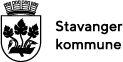 Til elever og foresatteTilbud om vaksinasjon mot smittsom hjernehinnebetennelse (meningokokksykdom)Folkehelseinstituttet anbefaler at ungdom i alderen 16–19 år vaksinerer seg mot smittsom hjernehinnebetennelse (meningokokksykdom).GratisPolitikerne i Stavanger kommune har vedtatt at alle elever i videregående skole i Stavanger skal få denne vaksinen gratis.Om sykdommenSmittsom hjernehinnebetennelse skyldes meningokokkbakterier, og smitter via spytt. De vanligste sykdomsfremkallende meningokokkbakteriene kalles A, C, W, Y og B. Friske personer kan ha meningokokker i halsen uten å bli syke, men de kan smitte andre. Hos enkelte smittede kan bakteriene finne veien til hinnene rundt hjernen og gi hjernehinnebetennelse. Andre ganger kan bakteriene formere seg i blodet (blodforgiftning) og skade viktige organer. Sykdommen utvikler seg ofte raskt, og rundt 10 % av de som får sykdommen dør. Om vaksinenVaksinen vi tilbyr ungdommen heter Nimenrix, og den beskytter mot meningokokk A, C, W og Y. Den består av en dose som settes i overarmen. Det tar omtrent to uker før vaksinen gir beskyttelse. Beskyttelsen varer i ca. 10 år for Nimenrix, slik at vaksinasjon tidlig i videregående skole vil gi beskyttelse i russetiden og ved reiser senere i ungdomstiden. Les mer om vaksinen på statens legemiddelverk Nimenrix (slv.no).Som ved annen vaksinasjon kan vaksinen gi kortvarige bivirkninger hos noen. De vanligste bivirkningene er rødhet og ømhet på stikkstedet og uvelfølelse med hodepine eller kvalme.Alle under 16 år må ha underskrift av foreldre/foresatteAll vaksinasjon er frivillig. Den helserettslige myndighetsalderen er 16 år. De som ikke har fylt 16 år, må ha underskrift av foreldre for å få vaksinen. Ungdommens mening skal tillegges stor vekt.Vaksinasjonen er planlagt:   Dato: 	Kl:	Sted:Elevens navn:   	Fødselsdato: 	           Klasse: Jeg/vi ønsker at mitt/vårt barn: 	      skal vaksineres mot meningokokk (smittsom hjernehinnebetennelse)Jeg/vi ønsker IKKE at mitt/vårt barn: 	      skal vaksineres mot meningokokk (smittsom hjernehinnebetennelse)Foresattes underskrift:	Telefonnummer: Informasjon til helsesykepleier: